BCSGA Department of Student Organizations- ICC Meeting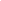 CALL MEETING TO ORDERCalled to order at 11:03 amASCERTAINMENT OF QUORUM A majority quorum must be established to hold a bona fide meeting Director Ball, Senator Escalante, Senator Morgan, Advisor Alvarez. ¾ members present, quorum is established and a bonafide meeting can be held. CORRECTIONS TO THE MINUTESThe Body will discuss and correct minutes from previous meetings.The Body will consider the approval of unapproved minutes from the meeting held on 03/17/2023Senator Escalante motioned, Senator Morgan second. Minutes approved. PUBLIC COMMENTThis segment of the meeting is reserved for persons desiring to address the Body on any matter of concern that is not stated on the agenda. A time limit of three (3) minutes per speaker and fifteen (15) minutes per topic shall be observed. The law does not permit any action to be taken, nor extended discussion of any items not on the agenda. The Body may briefly respond to statements made or questions posed, however, for further information, please contact the BCSGA Vice President for the item of discussion to be placed on a future agenda. (Brown Act §54954.3)Bryan Hirayama: Killing County/ACLU Screening: Professor in the rising scholar's program. The ACLU has contacted him about screening the documentary Killing County here at BC and hosting a panel of the family members in the documentary. It's about policing here in Bakersfield. This is a 3 part documentary. We are looking at hosting the first two episodes at CSUB and the third episode and the panel here at BC. Bryan would like to know if there are any Student Orgs who would like to back this, and we could possibly pull a Programing SOF grant to help fund this. Lindsey Ono, professor of horticulture at BC: Garden Fest is on April 15th, this event is open to the public. We would like the student orgs to be present and participate in this event. In previous years, we have had thousands of people attend this event. We are giving away a $250 prize for the best carnival booth. You will be graded on the interactivity with children and students, as well as how it relates to your club. There will be a secret judging panel that will be wandering around and tell us who the winner is. There is no cost to have a booth other than a $25 holding fee. Please bring a check in the amount of $25 and we will give it back to you. If you need tables and chairs, tables are $14 and chairs are $3. You’ll have a 12x12-foot booth area. It will be in one of our lawn areas Garden Fest event locations, which is in the Fine Arts parking lot P.4, as well as in the edible garden. You are not permitted to sell food! You will get more info next Wednesday. Please RSVP by Wednesday. REPORTS OF THE ASSOCIATIONThe chair shall recognize any officer of the association, including the BCSGA Advisor, to offer a report on official activities since the previous meeting and make any summary announcements deemed necessary for no longer than three minutes, save the advisor, who has infinite time. Director of Student Organizations: Sonoma BallThank you all for coming! I will send more info out about the Spring Mixer soon. Student Organizations Funding Manager: Cloey GriffithsNot present Senators: Escalante and MorganNo reportsMorgan: I motion to amend the agenda from Med Club to Consent Club. Escalante: I second. BCSGA AdvisorStudent Government Election filing closes today at 12 pm. After today, please encourage voting on campus. After the voting ends, please help us get the appointed position filled. Director Ball has been working hard on the Spring mixer. We will not meet again before the Spring Mixer. Please watch your emails for more information. Spring break is next week, please get some time to rest and enjoy your spring break! NEW BUSINESSItems listed have not already been discussed once and thus are considered for approval by the Body.ACTION: Math Club Operating SOF GrantNot presentACTION:  Consent Club Operating SOF GrantThis is for a tablecloth. Requesting $200. 10 Ayes. No Nays.ApprovedDISCUSSION: Student Leadership Awards VotingStudent leadership awards will be held on April 20th in the 3rd-floor ballroom from 5:30 to 8:30 pm. Please nominate people for the awards and student orgs for the awards. There are lots of great awards to be handed out and we would love to see representation from the Student Orgs community. You should have gotten the nomination in your email. Anyone can nominate student orgs. ANNOUNCEMENTSThe Chair shall recognize in turn BCSGA Officers requesting the floor for a period not to exceed one minute. Sonoma: Thank you to all of the things that Student Orgs have done throughout the year. It has been a fast but slow semester. Thank you for being present! ADJOURNMENTAdjourned at 11:31 amFriday, March 31, 202311 a.m. - 12 p.m.Zoom Meeting ID: 96504179517     Meeting Zoom link: https://cccconfer.zoom.us/meeting/register/tJIod-2pqTIvG9NWgEiD6AesCRBKxVtKD9lV      Meeting Zoom link: https://cccconfer.zoom.us/meeting/register/tJIod-2pqTIvG9NWgEiD6AesCRBKxVtKD9lV      Meeting Zoom link: https://cccconfer.zoom.us/meeting/register/tJIod-2pqTIvG9NWgEiD6AesCRBKxVtKD9lV 